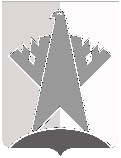 ДУМА СУРГУТСКОГО РАЙОНАХАНТЫ-МАНСИЙСКОГО АВТОНОМНОГО ОКРУГА – ЮГРЫРЕШЕНИЕ22 сентября 2023 года							                                  № 533г. СургутДума Сургутского района решила:1. Внести в решение Думы Сургутского района от 28 ноября 2013 года 
№ 425 «Об утверждении Положения о департаменте финансов администрации Сургутского района» следующие изменения:1) в пункте 1 раздела 1 приложения к решению слова «, по предоставлению компенсации родителям части родительской платы за присмотр и уход за детьми в муниципальных образовательных организациях, реализующих образовательную программу дошкольного образования, и частных организациях, осуществляющих образовательную деятельность по реализации образовательной программы дошкольного образования» исключить;2) подпункт 4 пункта 2 раздела 2 приложения к решению признать утратившим силу; 3) раздел 2 приложения к решению дополнить пунктом 3.1 следующего содержания:«3.1. В целях исполнения соглашения о взаимодействии, заключенного между администрацией Сургутского района и Думой Сургутского района, Департамент осуществляет сопровождение финансово-экономической деятельности Думы района в пределах функций, установленных пунктом 3.1 раздела 3.»;4) подпункт 4 пункта 2 раздела 3 приложения к решению признать утратившим силу;5) раздел 3 приложения к решению дополнить пунктом 3.1 следующего содержания:«3.1. В целях исполнения соглашения о взаимодействии, заключенного между администрацией Сургутского района и Думой Сургутского района, Департамент осуществляет следующие функции:1) информирование и консультирование председателя Думы района, депутатов Думы района по вопросам формирования и исполнения бюджета Сургутского района;2) участие в подготовке докладов, а также иных материалов для председателя Думы района в связи с его официальными выступлениями, заявлениями по вопросам формирования и исполнения бюджета Сургутского района;3) рассмотрение и подготовка ответов на письма, поступающие в Думу района, председателю Думы района, по вопросам формирования и исполнения бюджета Сургутского района с соблюдением требований, установленных муниципальными правовыми актами Сургутского района;4) участие в совещаниях, конференциях и иных мероприятиях, проводимых органами местного самоуправления (их структурными подразделениями) Сургутского района, по вопросам формирования и исполнения бюджета Сургутского района;5) осуществление взаимодействия с депутатами Думы района, помощниками депутатов по предварительному рассмотрению проектов решений Думы района, предусматривающих расходы, покрываемые за счёт средств бюджета района или влияющие на его формирование и исполнение, исполнителями которых является Департамент;6) присутствие на заседаниях Думы района, комиссиях, депутатских слушаниях Думы района, оказание в ходе заседаний помощи председательствующему, депутатам Думы района по вопросам формирования и исполнения бюджета Сургутского района.».	2. Настоящее решение вступает в силу с момента подписания и распространяется на правоотношения, возникшие с 01 августа 2023 года. 	Председатель Думы Сургутского района 				                                   В.А. ПолторацкийО внесении изменений в решение Думы Сургутского района от 28 ноября 2013 года № 425 «Об утверждении Положения о департаменте финансов администрации Сургутского района»